Imię i nazwisko dziecka: Data urodzenia: Miejsce: Klasa: DANE O SYTUACJI RODZINNEJ DZIECKA.Adres zamieszkania – Telefony do rodziców/opiekunów  - Imiona i nazwiska rodziców / opiekunów:  Matka / opiekunka / dziecka pracuje w – Ojciec / opiekun / dziecka pracuje w – Inne uwagi o dziecku lub rodzinie, np. przewlekła choroba, kalectwo, sygnały dotyczące trudności wychowawczych i rozwojowych, na które należy zwrócić uwagę – Dziecko odbierać będą osoby – Dziecko może samo wyjść do domu tylko za pisemnym oświadczeniemrodziców lub opiekunów lub po wpisaniu na stałe informacji w Karcie Zgłoszenia.                                               Podpisy  rodziców/ opiekunówKlauzula informacyjnaZgodnie z art. 13 oraz w  związku z realizacją wymogów Rozporządzenia Parlamentu Europejskiego 
i Rady (UE) 2016/679 z dnia 27 kwietnia 2016 r. w sprawie ochrony osób fizycznych w związku 
z przetwarzaniem danych osobowych i w sprawie swobodnego przepływu takich danych oraz uchylenia dyrektywy 95/46/WE (4.5.2016 L119/38 Dziennik Urzędowy Unii Europejskiej PL), Dyrektor Szkoły Podstawowej nr 5 im. Henryka Sienkiewicza w Kraśniku z siedzibą przy ul. Popiełuszki 1, 23-204 Kraśnik.  informuje o zasadach przetwarzania danych osobowych: Uczniów/Rodziców/Prawnych Opiekunów oraz                      o przysługujących prawach z tym związanych:1. Administratorem danych osobowych jest Szkoła Podstawowa nr 5 im. Henryka Sienkiewicza  
w Kraśniku  reprezentowane przez Dyrektora, z siedzibą przy ul. Popiełuszki 1, 23-204 Kraśnik, tel. 81 825 66 84 e-mail: psp5krasnik@poczta.onet.pl2. Kontakt z Inspektorem Ochrony danych Szkoły Podstawowej nr 5 im. Henryka Sienkiewicza 
w Kraśniku jest możliwy pod numerem telefonu: 81 826 16 47  lub adresem e-mail: iodoszkola@op.pl3. Dane osobowe Uczniów/ Rodziców/Prawnych Opiekunów będą przetwarzane w celu wykonywania działalności dydaktycznej, wychowawczej i opiekuńczej, w tym zwłaszcza realizacji zadań statutowych szkoły oraz na następującej podstawie:a) gdy musimy zrealizować obowiązek prawny wobec dzieci i rodziców - art. 6 ust. 1 lit. Ogólnego rozporządzenia j/w o ochronie danych w celu realizacji zadań statutowych;c) RODO, Ustawa – Prawo oświatowe z dnia 14 grudnia 2016 r. (tj. Dz. U. z 2020 poz. 910), a także Ustawa                 o systemie oświaty z dnia 7 września 1991 r. (Dz. U. z 2020r. poz. 1327 z późn. zm.) oraz rozporządzenia wykonawcze wydane na ich podstawie przez właściwych ministrów;b) gdy wywieszamy dane osobowe ucznia na tablicach na terenie szkoły lub umieszczamy je na stronie internetowej w celu wyróżnienia go za szczególne osiągnięcia oraz wywieszamy różnego rodzaju prace artystyczne podpisane imieniem i nazwiskiem oraz gdy przetwarzamy dane dzieci podczas uroczystości szkolnych - art. 6 ust. 1 lit. e RODO;c) gdy przetwarzamy szczególne kategorie danych ze względów związanych z ważnym interesem publicznym, na podstawie obowiązującego prawa – art. 9 ust. 1 lit. g RODO.4. Po wyrażeniu zgody przez rodziców kandydata oraz po pozytywnym procesie rekrutacji dane będąprzechowywane w szkole w celu związanym z procesem kształcenia.5. W związku z przetwarzaniem danych osobowych, odbiorcami danych Uczniów mogą być organy władzy publicznej oraz podmioty wykonujące zadania publiczne lub działające na zlecenie organów władzy publicznej w zakresie i celach wynikających z przepisów prawa oświatowego.6. Dane osobowe Ucznia/ Rodzica/Prawnego Opiekuna przechowywane będą do chwili realizacji zadania,                     do którego dane osobowe zostały zebrane, a następnie, jeśli chodzi o materiały archiwalne, przez okresy określone w Jednolitym Rzeczowym Wykazie Akt Szkoły Podstawowej nr 5 im. Henryka Sienkiewicza                        w Kraśniku zatwierdzonym przez Archiwum Państwowe w Lublinie. 7. W związku z przetwarzaniem danych osobowych przysługują Pani/Panu następujące uprawnienia:a) prawo do dostępu do danych osobowych w tym prawo do uzyskania kopii tych danych,b) prawo do żądania sprostowania (poprawiania) danych osobowych, w przypadku jeśli dane są nieprawidłowe lub niekompletne,c) prawo do żądania usunięcia danych (tzw. bycia zapomnianym):- dane nie są już niezbędne do celów, dla których były zebrane lub przetwarzane,- dane osobowe przetwarzane są niezgodnie z prawem,- dane osobowe muszą być usunięte w celu wywiązania się z obowiązku wynikającego  z przepisów prawa.d) prawo do ograniczenia przetwarzania danych osobowych w przypadku gdy:- osoba, której dane dotyczą kwestionuje prawidłowość danych osobowych,- administrator nie potrzebuje już danych do swoich celów, ale osoba, której danedotyczą, - osoba, której dane dotyczą potrzebuje ich do uzasadnienia, obrony lub dochodzenia roszczeń.8. Rodzicom/Prawnym Opiekunom przysługuje prawo wniesienia skargi do organu nadzorczego właściwego                    w sprawach ochrony danych osobowych.9. Podanie danych osobowych jest wymogiem ustawowym i obowiązkiem wynikającym przepisów prawa oświatowego.10. Dane osobowe nie będą przetwarzane w sposób zautomatyzowany, w tym również w formie profilowania,                 a o których mowa w art. 22 ust. 1 i 4 RODO. Oznacza to, że żadne decyzje nie zapadają automatycznie oraz że nie buduje się żadnych profili.11. Dane osobowe nie będą przekazywane do państwa trzeciego (poza Unię Europejską) lub organizacji międzynarodowej.....................................                                                    ……………………………………………..  (miejscowość i data)				                                 (podpis czytelny rodzica/ opiekuna)KOMISJA KWALIFIKACYJNA przy Szkole Podstawowej nr 5 w Kraśniku, na posiedzeniu w dniu…………………………………….Zakwalifikowała dziecko……………………………………………….do korzystania ze świetlicyNie zakwalifikowała dziecka……………………………………………z powodu…….…………………………………………………………………………………………...Podpis Przewodniczącego Komisji                                    Podpisy Członków Komisji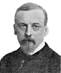 Szkoła Podstawowa  nr 5w Kraśnikuul. Popiełuszki 1KARTA ZGŁOSZENIADZIECKA DO ŚWIETLICYPRZY SZKOLE PODSTAWOWEJ NR 5 W KRAŚNIKUZałącznik nr 1do Regulaminu świetlicy szkolnej